GALATASARAY ÜNİVERSİTESİ REKTÖRLÜĞÜ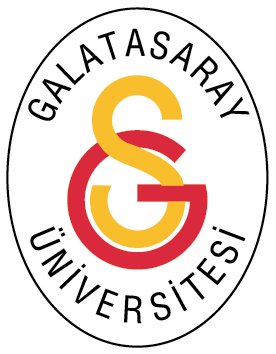 Personel Daire BaşkanlığıGALATASARAY ÜNİVERSİTESİ REKTÖRLÜĞÜPersonel Daire BaşkanlığıYABANCI UYRUKLU ÖĞRETİM ELEMANI İSTİHDAMI İŞ AKIŞIİş Akışı AdımlarıSorumluİlgili Dökümanlar	 Hayır                       Evet		Hayır		EvetAkademik BirimPersonel Daire Başkanlığı (PDB)PDB / Üniversite Yönetim KuruluRektör/PDBPDBYazı/İstenen bilgilerYazı/İstenen bilgilerYönetim Kurulu Kararıİstenen Belgeler/ Yönetim Kurulu KararıYazı/ Üniversite Yönetim Kurulu KararıYazı/İstenen bilgilerYazı/İstenen bilgilerYönetim Kurulu Kararıİstenen Belgeler/ Yönetim Kurulu KararıYazı/ Üniversite Yönetim Kurulu KararıYABANCI UYRUKLU ÖĞRETİM ELEMANI İSTİHDAMI İŞ AKIŞI          İlk defa göreve başlayacaksa                              Görev süresi uzatılacakca                             	HayırEvetGenel Sekreter/PDBRektör/Akademik Birimler/Genel Sekreter/ PDBPDBGenel Sekreter/ PDBRektör/Genel Sekreter /PDBRektör/PDBGenel Sekreter/ PDBYazıİkamet izin harcı dekontu  /                         Çalışma izin harcı dekontuÇalışma izin kartı YazıYazıTip sözleşmeYazı, Tip sözleşme